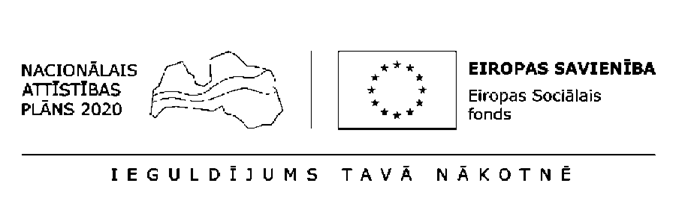 Apstiprināts arRēzeknes tehnikuma direktora Rīkojumu Nr. 1.12./822017.gada 7.martsRĒZEKNES TEHNIKUMAIepirkumaRēzeknes tehnikuma Izglītības programmas „Enerģētika un elektrotehnika” materiāltehniskais nodrošinājums Identifikācijas Nr. RT2017/4.JGNOLIKUMSRēzekne2017Satura rādītājs1. VISPĀRĪGĀ INFORMĀCIJAIepirkuma identifikācijas numurs: RT2017/4.JGPasūtītājs: 1.3. Projekts un Iepirkuma priekšmets Projekts: "Eiropas Savienības fondu darbības programmas "Izaugsme un nodarbinātība" 7.2.1.specifiskā atbalsta mērķa "Palielināt nodarbinātībā, izglītībā vai apmācībās neiesaistītu jauniešu nodarbinātību un izglītības ieguvi Jauniešu garantijas ietvaros" pasākuma "Sākotnējās profesionālās izglītības programmu īstenošana Jauniešu garantijas ietvaros" projekta "Sākotnējās profesionālās izglītības programmu īstenošana Jauniešu garantijas ietvaros", vienošanās Nr. 7.2.1.2./15/I/001 – turpmāk tekstā Projekts. Rēzeknes tehnikuma Izglītības programmas „Enerģētika un elektrotehnika” materiāltehniskais nodrošinājums (turpmāk – Iepirkums). Pretendents drīkst iesniegt piedāvājumu, kur vienas vienības cena nepārsniedz EUR 176.00  (bez PVN) (attiecas tikai uz 2.daļu), Pretendenti, kas iesniegs piedāvājumu minētajā daļā, kur vienas vienības cena  pārsniegs norādīto summu, tiks noraidīti. Iepirkuma priekšmets tiek dalīts divās daļās: 1.daļa: Izglītības programmas „Enerģētika un elektrotehnika” materiāltehniskais nodrošinājums, Rēzeknē; 2.daļa: Izglītības programmas "Enerģētika un elektrotehnika"  materiāltehniskais nodrošinājums Projekta ietvaros, Rēzeknē.1.4. Paredzamā līgumcena un Līguma termiņš:Paredzamā Līgumcena par visu apjomu EUR 30000,00 (bez PVN)Līguma izpildes termiņš: 24 (divdesmit četri) mēneši vai līdz līgumcenas sasniegšanai. Gadījumā, ja līdz līguma darbības termiņa beigām kopējā līgumcena nav izlietota, līgums ir spēkā, kamēr tiek izlietota līgumcena, bet ne ilgāk kā 36 (trīsdesmit sešus) mēnešus no līguma spēkā stāšanās dienas.1.5. Līguma izpildes vietas: Rēzeknes tehnikuma mācību vieta Varoņu ielā 11a, Rēzeknē.1.6. Piedāvājuma izvēles kritērijs: saimnieciski visizdevīgākais piedāvājums. Piedāvājumu var iesniegt par visu apjomu (kopā par 1.daļas un 2.daļas visām pozīcijām).  1.7. Iepirkums „Rēzeknes tehnikuma Izglītības programmas „Enerģētika un elektrotehnika” materiāltehniskais nodrošinājums” (turpmāk – Iepirkums) tiek veikts pamatojoties uz Publisko iepirkumu likuma (turpmāk – PIL) 9. pantu.1.8. Pieeja Iepirkuma dokumentiem un papildus informācijas sniegšana:1.8.1. Pasūtītājs nodrošina brīvu un tiešu elektronisko pieeju iepirkuma dokumentiem Rēzeknes tehnikuma mājas lapā internetā: www.rezeknestehnikums.lv sadaļā „Aktualitātes/Iepirkumi”, sākot ar attiecīgā Iepirkuma izsludināšanas brīdi.1.8.2. Ja ieinteresētais piegādātājs (turpmāk – Pretendents) ir laikus pieprasījis papildu informāciju par Iepirkuma dokumentos iekļautajām prasībām attiecībā uz piedāvājumu sagatavošanu un iesniegšanu, vai Pretendentu atlasi – Pasūtītājs to sniedz triju darba dienu laikā, bet ne vēlāk kā četras dienas pirms piedāvājuma iesniegšanas termiņa beigām. Pasūtītājs atbildi nosūta Pretendentam, kas uzdevis jautājumu, un vienlaikus ievieto šo informāciju Rēzeknes tehnikuma mājas lapā internetā: www.rezeknestehnikums.lv sadaļā „Aktualitātes/Iepirkumi”.1.8.3. Pretendents ir tiesīgs prasīt papildu informāciju, nosūtot Iepirkumu komisijai (turpmāk – Komisija) adresētu vēstuli elektroniski: 1.2. punktā norādītajai kontaktpersonai, vai pa pastu Rēzeknes tehnikumam, Varoņu ielā 11a, Rēzeknē, LV-4604, vai pa faksu +371 64632665. Nosūtot vēstuli pa faksu vai elektroniski, tā jānosūta apstiprināšanai pa pastu (ja elektroniskajam dokumentam ir drošs elektroniskais paraksts, apstiprināšana pa pastu nav nepieciešama). Ārpus Rēzeknes tehnikuma darba laika (darba laiks: 8.30 – 16.00) saņemtajiem jautājumiem, kas nosūtīti pa faksu vai elektroniski, par saņemšanas dienu uzskata nākamo darba dienu.  2. PIEDĀVĀJUMA NOFORMĒŠANAS UN IESNIEGŠANAS KĀRTĪBA2.1. Noformējot piedāvājumu jāievēro nolikumā (turpmāk – Nolikums) ietvertās prasības un piedāvājuma (turpmāk – Piedāvājums) noformējumā jāietver:titullapa, kas satur Pretendenta nosaukumu/fiziskai personai - vārds, uzvārds, reģistrācijas numuru, adresi (juridiskā un faktiskā adrese), fiziskai personai – deklarēto un faktisko dzīvesvietu, tālruņa numuru, Iepirkuma nosaukumu un Iepirkuma identifikācijas numuru;2) Piedāvājuma satura rādītājs; 3) Pretendenta pieteikums, kas aizpildīts atbilstoši Nolikuma 1.pielikuma paraugam;4) Pretendenta atlases dokumenti (skatīt Nolikuma 5. nodaļu);5) tehniskais un finanšu piedāvājums ar cenas priekšlikumu, kas Pretendentam jāaizpilda atbilstoši Nolikuma 2.pielikuma paraugam.2.2. Piedāvājumu sastāda atbilstoši Valsts valodas likuma, Dokumentu juridiskā spēka likuma, Ministru kabineta 2010.gada 28.septembra noteikumu Nr.916 „Dokumentu izstrādāšanas un noformēšanas kārtība” un Publisko iepirkumu likuma prasībām. Piedāvājumu var iesniegt vienā no zemāk norādītajiem veidiem:2.3. Pretendentam jāiesniedz 1 (viens) Piedāvājuma oriģināls drukātā veidā (ar norādi “Oriģināls”), un papildus jāiesniedz Elektroniskajā formā Tehnisko un finanšu piedāvājumu  Excel formātā, kas ierakstīta CD, atbilstoši nolikuma 2.pielikumā „Tehniskais un finanšu piedāvājums” dotajai veidnei.2.3.1. Visi Piedāvājuma eksemplāri jāiesniedz vienā aizvērtā un parakstītā aploksnē. Piedāvājuma dokumentiem jābūt cauršūtiem vai caurauklotiem tā, lai dokumentus nebūtu iespējams atdalīt. Piedāvājumu, kas nav noformēts atbilstoši šajā punktā noteiktajām prasībām, nereģistrē un neatvērtu atdod atpakaļ iesniedzējam.2.3.2. Piedāvājumā iekļautajiem dokumentiem jābūt sanumurētiem un jāatbilst pievienotajam satura rādītājam, tāpat arī dokumentiem jābūt skaidri salasāmiem, bez labojumiem.2.3.3. Piedāvājumu sagatavo latviešu valodā. Citās valodās iesniegtajiem dokumentiem jāpievieno Pretendenta apliecināts tulkojums latviešu valodā. Pretendents ir tiesīgs visu iesniegto dokumentu atvasinājumu un tulkojumu pareizību apliecināt ar vienu apliecinājumu, ja viss piedāvājums ir cauršūts vai caurauklots.2.3.4. Piedāvājuma oriģinālu paraksta paraksttiesīga vai attiecīgi pilnvarota persona. Ja piedāvājumu paraksta pilnvarota persona, piedāvājumam jāpievieno arī dokumentu, kas norāda uz pilnvaras izdevēja tiesībām šādu pilnvaru Pretendenta vārdā izsniegt (kopija).Ja Pretendents ir personu apvienība, Piedāvājuma oriģināls un Pretendenta pieteikums jāparaksta katras personas, kas iekļauta personu apvienībā, pārstāvim ar paraksta tiesībām vai tā pilnvarotai personai.2.3.5. Uz aploksnes jānorāda šāda informācija: pretendenta nosaukumsadrese, e-pasts, tālruņa/ faksa Nr.Rēzeknes tehnikumamPiegādes adrese: Varoņu ielā 11a, Rēzeknē, LV-4604Piedāvājums iepirkumam„Rēzeknes tehnikuma Izglītības programmas „Enerģētika un elektrotehnika” materiāltehniskais nodrošinājums”Identifikācijas numurs RT2017/4.JGNeatvērt līdz 2017.gada 21. martam plkst.10.00.2.4.	Iesniedzot piedāvājumu elektroniskā formā jāiesniedz 1 (viens) eksemplārs elektroniskā formā (docx vai pdf formātā) ar drošu elektronisko parakstu parakstīta dokumenta veidā kompaktdiskā vai kopnes USB saskarnes atmiņas ierīcē. Ja kāds šī nolikuma piektajā punktā minētais dokuments  nav pieejams elektroniskā formā, Pretendents līdz piedāvājumu iesniegšanas termiņa beigām to iesniedz drukātā formā. Drukātā formā sagatavota dokumenta elektroniskās kopijas pareizību Pretendents apliecina atbilstoši normatīvajiem aktiem par dokumentu izstrādāšanu un noformēšanu, apliecinājuma uzrakstu noformējot vienā no šādiem veidiem:2.4.1.	atsevišķā datnē, ko kopā ar drukātā formā sagatavota dokumenta elektronisko kopiju paraksta kā vienu datni;2.4.2.	uz drukātā formā sagatavota dokumenta elektroniskās kopijas portatīvā dokumenta (PDF) formātā vai portatīvā dokumenta formātā ilglaicīgai glabāšanai (PDF/A) un to parakstot;2.4.3.	drukātā formā sagatavota dokumenta elektronisko izrakstu vai norakstu Pretendents noformē atbilstoši normatīvajiem aktiem par dokumentu izstrādāšanu un noformēšanu;2.4.4.	prasības izpildi par piedāvājuma caurauklošanu Pretendents nodrošina, caurauklojamos dokumentus parakstot kopā kā vienu datni;2.4.5.	Pretendents ievēro Elektronisko dokumentu likumā un Ministru kabineta 2005. gada 28. jūnija noteikumos Nr. 473 “Elektronisko dokumentu izstrādāšanas, noformēšanas, glabāšanas un aprites kārtība valsts un pašvaldību iestādēs un kārtība, kādā notiek elektronisko dokumentu aprite starp valsts un pašvaldību iestādēm vai starp šīm iestādēm un fiziskajām un juridiskajām personām” noteiktās prasības attiecībā uz elektronisko dokumentu noformēšanu un to juridisko spēku.2.5. Piedāvājuma iesniegšanas laiks un vieta: 2.5.1. Piedāvājumu var nosūtīt pa pastu vai iesniegt personīgi drukātā veidā vai iesniegt elektroniskā formā; 2.5.2. Piedāvājums iesniedzams līdz 2017.gada 21. martam plkst.10.00. Rēzeknes tehnikumā, 101.telpā, Varoņu ielā 11a, Rēzeknē, LV-4604, darba dienās no plkst.8.30 līdz plkst.12:00 un no plkst.13:00 līdz plkst.16:00; 2.5.3. Pasta sūtījumam jābūt nogādātam Nolikuma 2.5.2.apakšpunktā norādītajā vietā un termiņā. Piedāvājumu, kas iesniegts pēc Nolikuma 2.5.2.apakšpunktā norādītā Piedāvājumu iesniegšanas termiņa beigām, nereģistrē un neatvērtu atdod atpakaļ iesniedzējam.2.6. Pretendents var iesniegt tikai vienu Iepirkuma Piedāvājumu. Vienā Piedāvājumā nedrīkst būt vairāki tehniskie vai finanšu piedāvājumu varianti. 3. INFORMĀCIJA PAR LĪGUMA PRIEKŠMETU3.1. Līguma priekšmets: Rēzeknes tehnikuma Izglītības programmas „Enerģētika un elektrotehnika” materiāltehniskais nodrošinājums (turpmāk – Preces iegāde), kas dalīts 2 (divās) iepirkuma daļās:1.daļa Izglītības programmas „Enerģētika un elektrotehnika” materiāltehniskais nodrošinājums, Rēzeknē – materiāli tehniskais nodrošinājums paredzēts no izglītības iestādes budžeta līdzekļiem; 2.daļa Izglītības programmas "Enerģētika un elektrotehnika" materiāltehniskais nodrošinājums Projekta ietvaros, Rēzeknē - finansējums paredzēts no Projekta līdzekļiem.3.2. Paredzamā Iepirkuma līguma (turpmāk – Līgums) izpildes termiņš: no līguma noslēgšanas dienas 24 (divdesmit četri) mēneši, vai līdz līgumcenas sasniegšanai. 3.3. Paredzamais iepirkuma apjoms: pasūtītājs iegādājas materiāltehnisko nodrošinājumu atbilstoši tehniskā specifikācijā norādītajam sortimentam par kopējo līgumcenu.3.4. Preces tehniskā specifikācija norādīta Nolikuma 2.pielikumā, papildus informācija par tehnisko specifikāciju: 3.4.1. Ja tehniskajā specifikācijā norādīts konkrēts preču vai standarta nosaukums vai kāda cita norāde uz specifisku preču izcelsmi, īpašu procesu, zīmolu vai veidu, pretendents var piedāvāt ekvivalentas preces vai atbilstību ekvivalentiem standartiem, kas atbilst tehniskās specifikācijas prasībām un parametriem un nodrošina tehniskajā specifikācijā prasīto darbību. Preču gabarītu izmēriem ir pieļaujama novirze +/- 5%, bet tas neattiecas uz jau norādītām piegādājamo preču parametru amplitūdām. Pretendentam piedāvājums jāiesniedz par visu 1.iepirkuma daļas un  2.iepirkuma daļas apjomu.3.4.2. Precei noteiktais garantijas termiņš – ne mazāk kā 24 (divdesmit četri) mēneši no piegādes dienas. Garantija attiecas uz visiem norādīto Preču komponentiem.3.4.3. Pretendents norāda piedāvātās Preces detalizētu aprakstu, tajā skaitā norāda Preces tehniskos parametrus, ražotāju un modeli. Pretendents ir tiesīgs papildus iesniegt informatīvo materiālu (bukletu, prospektu, utt.) par piedāvājumā ietverto Preci. 3.4.4. Finanšu piedāvājumā norādītajās cenās jāiekļauj visas izmaksas, kas attiecas un ir saistītas ar Līguma izpildi, tajā skaitā visi ar Preču piegādes veikšanu saistītie izdevumi, arī transporta izdevumi (līdz Varoņu ielai 11a, Rēzekne) un visi LR normatīvajos aktos paredzētie nodokļi, izņemot PVN (pievienotās vērtības nodoklis). Finanšu piedāvājumā cenas norādāmas bez PVN.4. PRASĪBAS  PRETENDENTIEMPar iepirkuma Pretendentu var būt jebkura fiziskā vai juridiskā persona, vai šādu personu apvienība jebkurā to kombinācijā, kura ir iesniegusi visus dokumentus iepirkuma nolikumā noteiktajā kārtībā.Pretendentam jābūt reģistrētam atbilstoši valsts prasībām, ja attiecīgā valsts reģistrāciju to paredz.Pretendentam nav pasludināts tā maksātnespējas process (izņemot gadījumu, kad maksātnespējas procesā piemērota sanācija vai cits līdzīga veida pasākumu kopums, kas vērsts uz parādnieka iespējamā bankrota novēršanu un maksātspējas atjaunošanu) nav apturēta vai pārtraukta tā saimnieciskā darbība, nav uzsākta tiesvedība par tā bankrotu vai tas tiek likvidēts.Ievērojot Valsts ieņēmumu dienesta publiskās nodokļu parādnieku datubāzes pēdējās datu aktualizācijas datumu, ir konstatēts, ka piedāvājuma iesniegšanas termiņa pēdējā dienā, vai arī dienā, kad pieņemts lēmums par iespējamu līguma slēgšanas tiesību piešķiršanu, Latvijā vai valstī, kurā tas reģistrēts vai kurā atrodas tā pastāvīgā dzīvesvieta, nav nodokļu parādi, tajā skaitā valsts sociālās apdrošināšanas obligāto iemaksu parādi, kas kopsummā kādā no valstīm pārsniedz 150 euro.Uz pretendenta norādīto personu, uz kuras iespējām pretendents balstās, lai apliecinātu, ka tā kvalifikācija atbilst paziņojumā par plānoto līgumu vai iepirkuma dokumentos noteiktajām prasībām, kā arī uz personālsabiedrības biedru, ja pretendents ir personālsabiedrība, ir attiecināmi šī nolikuma 4.3. un 4.4 apakšpunktā minētie nosacījumi.5. PRETENDENTU ATLASES (KVALIFIKĀCIJAS) DOKUMENTI5.1. Lai noskaidrotu Pretendenta atbilstību Pasūtītāja noteiktajām atlases (kvalifikācijas) prasībām, Pretendentam jāiesniedz šādi Pretendenta atlases (kvalifikācijas) dokumenti:             5.1.1. dokuments (kopija), kas apliecina Pretendenta pārstāvja, kurš paraksta piedāvājumu, paraksta (pārstāvības) tiesības. Ja Pretendents iesniedz pilnvaru, tad papildus tam jāiesniedz dokuments (kopija), kas apliecina, ka pilnvaras devējam ir Pretendenta paraksta (pārstāvības) tiesības. Ja paraksta (pārstāvības) tiesības izriet no informācijas, kas iegūstama LR Uzņēmumu reģistra datu bāzē, Pretendenta pārstāvis Pieteikumā (Nolikuma 1.pielikums) ietver norādi par šo faktu un Pasūtītājs pats par to pārliecināsies LR Uzņēmumu reģistra interneta mājaslapā;            5.1.2. ārvalstī reģistrētam Pretendentam jāiesniedz kompetentas attiecīgās valsts institūcijas izsniegts dokuments (kopija), kas apliecina Pretendenta reģistrāciju atbilstoši tās valsts normatīvo aktu prasībām (ja attiecīgās valsts normatīvais regulējums neparedz reģistrācijas dokumenta izdošanu, tad Pretendents Pieteikumā (Nolikuma 1.pielikums) norāda kompetento iestādi attiecīgajā valstī, kas var apliecināt reģistrācijas faktu). Faktu par Latvijas Republikā reģistrēto Pretendentu reģistrāciju atbilstoši normatīvo aktu prasībām, Komisija pārbaudīs LR Uzņēmumu reģistra interneta mājaslapā;            5.1.3. aizpildītus Nolikuma 1. un 2.pielikumu atbilstoši Nolikuma veidlapu paraugiem.	5.1.4. ja Pretendents tehniskajā – finanšu piedāvājumā piedāvā analogas vai ekvivalentas preces, tas savā piedāvājumā ar ražotāja dokumentāciju vai normatīvajos aktos noteiktajā kārtībā akreditētas institūcijas izsniegtu apliecinājumu par pārbaudes rezultātiem pierāda, ka piedāvātās preces atbilst tehniskajā specifikācijā minēto preču kvalitātes līmenim un apmierina pasūtītāja noteiktās minimālās prasības. Pretendents, kas savu piedāvājumu būs iesniedzis neievērojot iepirkuma nolikuma 3.4.punktā minētās prasības, vai būs norādījis, ka Prece “atbilst specifikācijai”, tiks noraidīts.5.2. Pretendents, kas nebūs ievērojis 5.1. punkta prasības, komisija vērtēs neievēroto prasību būtiskumu. 6. PIEDĀVĀJUMU IZSKATĪŠANAS KĀRTĪBA, VĒRTĒŠANA UN LĒMUMA PIEŅEMŠANA6.1. Komisija atbilstoši PIL 9. panta septītajai daļai, pēc Piedāvājumu iesniegšanas termiņa beigām atver, izvērtē, veic Pretendentu atlasi un izvēlas vienu vai vairākus piedāvājumus. 6.2. Komisija Piedāvājumus vērtē atbilstoši Iepirkuma dokumentos izvirzītajām prasībām un kritērijiem, ievērojot vienādu attieksmi pret Pretendentiem, neatkāpjoties no Iepirkuma dokumentos noteiktajām prasībām, nedodot nepamatotas priekšrocības konkrētam Pretendentam. 6.3. Par Pretendentu, kuram būtu piešķiramas līguma slēgšanas tiesības, tiks atzīts Pretendents, kura iesniegtais Piedāvājums atbilst visām Nolikuma prasībām un būs saimnieciski visizdevīgākais piedāvājums.6.4. Piedāvājumu vērtēšana notiks šādos posmos:6.4.1. Piedāvājumu noformējuma pārbaude: tiek pārbaudīta Piedāvājumu noformēšanas atbilstība Nolikuma prasībām.6.4.2. Pretendentu atlase: Komisija pārbauda Pretendentu atbilstību, saskaņā ar iepirkuma 4.nodaļā izvirzītājām prasībām. Komisija pārliecinās par Pretendenta kompetenci un atbilstību paredzamā Iepirkuma Līguma izpildes prasībām atbilstoši Pretendenta iesniegtajiem šī Nolikuma 5. nodaļā norādītajiem dokumentiem.6.4.3. Piedāvājuma atbilstības pārbaude: 6.4.3.1. Komisija izvērtē Pretendenta iesniegtā tehniskā piedāvājuma atbilstību Nolikumā izvirzītajām tehniskās atbilstības prasībām (Nolikuma 5.1.4.punkts un 2.pielikums);6.4.3.2. Komisija izvērtē Pretendenta iesniegtā finanšu piedāvājuma atbilstību Nolikumā noteiktajām prasībām finanšu piedāvājuma sagatavošanai (Nolikuma 2.pielikums), kā arī pārbauda, vai Piedāvājumā nav aritmētiskās kļūdas. Ja Komisija konstatē šādas kļūdas, tā šīs kļūdas izlabo. Par kļūdu labojumu un laboto piedāvājuma summu Komisija paziņo Pretendentam, kura pieļautās kļūdas labotas. Vērtējot finanšu piedāvājumu, Komisija ņem vērā labojumus. Komisija izvērtē, vai piedāvājums nav nepamatoti lēts.6.4.3.3. Komisija izvēlas saimnieciski visizdevīgāko piedāvājumu, ņemot vērā sekojošus kritērijus: Piedāvājumu vērtēšana notiek pēc izdevīguma punktu metodes. Maksimālais punktu skaits 100 (viens simts) punkti. Par visizdevīgāko piedāvājumu Komisija atzīst piedāvājumu, kurš ieguvis visaugstāko vērtējumu saskaņa ar iepirkuma noteikumos norādītajiem piedāvājuma vērtēšanas un izvēles kritērijiem par visu iepirkuma apjomu (kopā par pirmo un otro iepirkuma daļu). Vērtēšanā iegūtais punktu skaits tiek noapaļots līdz vienai zīmei aiz komata.6.4.3.3.1. Saimnieciski visizdevīgākā piedāvājuma izvēles kritēriji tiek aprēķināti, ņemot vērā šādus kritērijus: Finanšu piedāvājuma kopējais vērtējums, kas tiek noteikts par 1. daļas un 2. daļas summu bez PVN un Pretendenta piedāvāto Preču atrašanās vietas kritērijs, kas tiek noteikts ņemot vērā vietnē https://www.google.lv/maps/dir///@56.5226756,27.3415243,14z  ievadot Pretendenta piedāvāto preču atrašanās vietu un pasūtītāja preču saņemšanas vietu (jo tuvāk Pasūtītājam atrodas Pretendenta iepirkumā piedāvātās preces atrašanās vieta, jo mazāks vides piesārņojums ar izplūdes gāzēm no autotransporta un mazāks ceļa infrastruktūras slodzes samazinājums preču piegādes laikā)  ir vieta no Pretendenta piedāvāto Preču atrašanās vietas līdz preču piegādes vietai atbilstoši  1.5. punktā norādītajai atrašanās vietai:6.4.3.3.2. Kritēriju „Finanšu piedāvājuma kopējais vērtējums”  A = (piedāvājums ar zemāko cenu (bez PVN)/(dalīts ar) vērtējamais piedāvājums) x 60;Kritēriju „Pretendenta  piedāvāto Preču atrašanās vieta (km)” B tiek noteikta sekojoši:Maksimālais punktu skaits 40 punkti tiek piešķirts pretendentam, ja tā piedāvāto preču atrašanās vieta ir līdz 5 km;30 punkti tiek piešķirti pretendentam, ja tā piedāvāto preču atrašanās vieta ir no 5 km līdz 10 km:20 punkti tiek piešķirti pretendentam, ja tā piedāvāto preču atrašanās vieta ir no 10 km līdz 40 km;10 punkti tiek piešķirti pretendentam, ja tā piedāvāto preču atrašanās vieta ir no 40 km līdz 80 km;5 punkti tiek piešķirti pretendentam, ja tā piedāvāto preču atrašanās vieta ir tālāk kā 80 km.Visizdevīgākais piedāvājums C= A+B (Pretendenta iegūto punktu skaitu summa).6.5. Ja iepirkuma komisija, pirms pieņem lēmumu par iepirkuma līguma slēgšanu, konstatē, ka piedāvājumu novērtējums atbilstoši izraudzītajam piedāvājuma izvēles kritērijam ir vienāds, tas izvēlas piedāvājumu, kuru iesniedzis piegādātājs, kas ir nacionāla līmeņa darba devēju organizācijas biedrs un ir noslēdzis koplīgumu ar arodbiedrību, kas ir nacionāla līmeņa arodbiedrības biedre (ja piedāvājumu iesniegusi personālsabiedrība vai personu apvienība, koplīgumam jābūt noslēgtam ar katru personālsabiedrības biedru un katru personu apvienības dalībnieku).6.6. Iepirkuma komisija attiecībā uz Pretendentu, kuram būtu piešķiramas līguma slēgšanas tiesības atbilstoši noteiktajām prasībām un kritērijiem, veic pārbaudi saskaņā ar Publisko iepirkuma likuma 9. panta 9.daļas regulējumu.6.7. Komisija par uzvarētāju Iepirkumā atzīst Pretendentu, kurš izraudzīts atbilstoši noteiktajām prasībām un kritērijiem un nav izslēdzams no dalības Iepirkumā saskaņā ar PIL 9. panta 8. daļu. Lēmumā, ar kuru tiek noteikts uzvarētājs, papildus norāda visus noraidītos Pretendentus un to noraidīšanas iemeslus, visu Pretendentu piedāvātās līgumcenas un par uzvarētāju noteiktā Pretendenta salīdzinošās priekšrocības.6.8. Komisija informē visus Pretendentus par Iepirkumā izraudzīto Pretendentu, vai Pretendentiem triju darbdienu laikā pēc lēmuma pieņemšanas.6.9. Pasūtītājs savā mājaslapā internetā nodrošina brīvu un tiešu elektronisku pieeju minētajam lēmumam. 6.10. Pasūtītājs slēdz Iepirkuma līgumu ar Komisijas izraudzīto Pretendentu. Komisija ir tiesīga pārtraukt Iepirkumu un neslēgt līgumu, ja tam ir objektīvs pamatojums.7. KOMISIJAS TIESĪBAS UN PIENĀKUMI7.1. Komisija, izvērtē Iepirkumam iesniegtos Pretendentu Piedāvājumus, un pieņem lēmumu, ar kuru nosaka uzvarētāju, atbilstoši PIL, Iepirkuma dokumentiem, kā arī citiem normatīvajiem aktiem.7.2. Komisija, pildot savus pienākumus, ir tiesīga pieaicināt ekspertus. Uz Komisijas darbību attiecas PIL 25.panta noteikumi.7.3. Saskaņā ar PIL 25.panta trešo daļu Komisijas locekļi un eksperti paraksta apliecinājumu, ka nav tādu apstākļu, kuru dēļ varētu uzskatīt, ka viņi ir ieinteresēti konkrēta Pretendenta izvēlē vai darbībā vai ka viņi ir saistīti ar to PIL 235.panta pirmās daļas izpratnē.  7.4. Komisijas priekšsēdētājs organizē un vada Komisijas darbu, nosaka Komisijas sēžu vietu, laiku un kārtību, un vada Komisijas sēdes.7.5. Komisija lēmumus pieņem PIL 26.panta pirmajā daļā noteiktajā kārtībā, proti, Komisija lēmumus pieņem sēdēs, turklāt tā ir lemttiesīga, ja tās sēdē piedalās vismaz divas trešdaļas Komisijas locekļu, bet ne mazāk kā trīs locekļi. Komisija pieņem lēmumus ar vienkāršu balsu vairākumu, bet gadījumos, ja Komisijas locekļu balsis sadalās vienādi, izšķirošā ir Komisijas priekšsēdētāja balss. Komisijas loceklis nevar atturēties no lēmuma pieņemšanas.7.6. Komisija nodrošina PIL 9. panta 13. daļā paredzētā lēmuma sagatavošanu, ietverot šajā normā noteikto informāciju.7.7. Komisijai ir tiesības atteikties tālāk vērtēt jebkuru no Piedāvājumiem, ja tiek konstatēts, ka tas neatbilst kādai no Nolikumā vai LR normatīvajos aktos noteiktajām prasībām vai satur nepatiesu informāciju.7.8. Ja Komisijai rodas šaubas par Pretendenta iesniegtā dokumenta kopijas autentiskumu ar oriģinālu, tā var pieprasīt Pretendentam iesniegt dokumenta oriģinālu vai apliecinātu dokumenta kopiju.7.9. Ja Komisija konstatē, ka Iepirkumā nepieciešamas izmaiņas, proti, grozījumi, tā Iepirkumu pārtrauc un tā vietā organizē jaunu Iepirkumu, ietverot nepieciešamās izmaiņas. Atkārtotajam Iepirkumam tiek piešķirts jauns identifikācijas numurs.7.10. Ja Pretendenta iesniegtajos dokumentos ietvertā informācija ir nepietiekoša, Komisija var pieprasīt papildus informāciju, nosakot papildus iesniedzamās informācijas iesniegšanas termiņu un vietu.7.11. Ja Pretendents neiesniedz Komisijas pieprasītās ziņas vai paskaidrojumus, Komisija Piedāvājumu vērtē atbilstoši tiem dokumentiem, kas iekļauti Piedāvājumā.7.12. Komisija, atbilstoši Piedāvājuma vērtēšanas kritērijiem, kas norādīti Nolikuma 6. nodaļā, ir tiesīga pieņemt vienu no šādiem lēmumiem:7.12.1. par Iepirkuma līguma slēgšanu;7.12.2. par Iepirkuma pārtraukšanu/izbeigšanu;7.12.3. par jauna Iepirkuma organizēšanu.7.13. Komisija par savu lēmumu paziņo rakstiski visiem Pretendentiem.8. PRETENDENTU TIESĪBAS UN PIENĀKUMI Piedalīšanās Iepirkumā ir Pretendenta brīva griba.  8.2. Pretendents var iesniegt tikai vienu Iepirkuma Piedāvājumu. Vienā Piedāvājumā nedrīkst būt vairāki tehniskie un finanšu piedāvājumu varianti. 8.3. Iesniedzot savu Piedāvājumu dalībai Iepirkumā, Pretendentam visā pilnībā ir jāpieņem un ir jābūt gatavam pildīt iepirkuma Nolikuma un normatīvo aktu prasības.8.4. Pretendents var mainīt vai atsaukt Piedāvājumu pēc tā iesniegšanas ar nosacījumu, ja Pretendents iesniedz Komisijai rakstisku paziņojumu par izmaiņām (vai atsaukšanu) līdz Piedāvājumu iesniegšanas termiņa beigām.8.5. Pēc Piedāvājuma iesniegšanas termiņa beigām Pretendents Piedāvājumu nevar grozīt vai papildināt.8.6. Saskaņā ar PIL 9. panta  23.daļu Pretendents, kurš iesniedzis piedāvājumu iepirkumā, uz ko attiecas šā panta noteikumi, un kurš uzskata, ka ir aizskartas tā tiesības vai ir iespējams šo tiesību aizskārums, ir tiesīgs pārsūdzēt pieņemto lēmumu Administratīvajā rajona tiesā Administratīvā procesa likumā noteiktajā kārtībā mēneša laikā no lēmuma saņemšanas dienas. Administratīvās rajona tiesas nolēmumu var pārsūdzēt kasācijas kārtībā Augstākās tiesas Administratīvo lietu departamentā. Lēmuma pārsūdzēšana neaptur tā darbību.9. LĪGUMA NOSACĪJUMI9.1. Pasūtītājs slēdz Līgumu ar Komisijas izraudzīto piegādātāju. Pasūtītājs ir tiesīgs pārtraukt Iepirkumu un neslēgt Līgumu, ja tam ir objektīvs pamatojums. 9.2. Ievērojot vienlīdzīgas attieksmes principu pret Pretendentiem, Pasūtītājs slēdz Līgumu atbilstoši Iepirkuma dokumentos paredzētajiem Piedāvājumā iekļautajiem nosacījumiem, kā arī neveic Līgumā grozījumus, kas varētu radīt vienlīdzīgas attieksmes pret Pretendentiem pārkāpumu.9.3. Grozījumus Līgumā, kas noslēdzams PIL 9. pantā noteiktajā kārtībā, izdara, ievērojot PIL 61. panta noteikumus.9.4. Līgumu sagatavo Pasūtītājs un iesniedz tam Pretendentam, par kuru Komisija pieņēmusi lēmumu slēgt Līgumu. 9.5. Līguma projekts ietverts Nolikuma 3.pielikumā.9.6. Ja Iepirkumā izraudzītais Pretendents nenoslēdz Līgumu ar Pasūtītāju, tiek uzskatīts, ka viņš ir atteicies no Iepirkuma pildīšanas, un Pasūtītājs pieņem lēmumu slēgt Līgumu ar nākamo Pretendentu, kurš iesniedzis otru saimnieciski visizdevīgāko piedāvājumu.9.7. Saskaņā ar PIL 9. panta 17.daļu ne vēlāk kā desmit darbdienas pēc tam, kad noslēgts Līgums, pasūtītājs publicē informatīvu paziņojumu par noslēgto Līgumu publikāciju vadības sistēmā. 9.8. Saskaņā ar PIL 9.panta 18.daļu, desmit darbdienu laikā pēc tam, kad stājas spēkā iepirkuma līgums vai tā grozījumi, pasūtītājs savā pircēja profilā ievieto attiecīgi iepirkuma līguma vai tā grozījumu tekstu, atbilstoši normatīvajos aktos noteiktajai kārtībai ievērojot komercnoslēpuma aizsardzības prasības. Iepirkuma līguma un tā grozījumu teksts ir pieejams pircēja profilā vismaz visā iepirkuma līguma darbības laikā, bet ne mazāk kā 36 mēnešus pēc iepirkuma līguma spēkā stāšanās dienas.1.pielikums(ID Nr. RT2017/4.JG)PIETEIKUMS________________________________________________________(pretendenta pilns nosaukums)________________________________________________________(pretendenta reģistrācijas Nr.)________________________________________________________(pretendenta juridiskā adrese)________________________________________________________(tālrunis, fakss un e-pasts)Rēzeknes tehnikumamAr šo piesakām dalību Rēzeknes tehnikuma organizētajā iepirkumā „Rēzeknes tehnikuma Izglītības programmas „Enerģētika un elektrotehnika” materiāltehniskais nodrošinājums”  ID Nr. RT2017/4.JG, un apliecinām, ka:uz < Pretendenta nosaukums>  neattiecas Publisko iepirkumu likuma 9. panta astotās daļas 1.,2. un 3. punkta nosacījumi.<Pretendenta nosaukums>  ir iepazinies ar iepirkuma nolikumu, iepirkuma līguma projektu un to pilnībā akceptē;<Pretendenta nosaukums> piedāvājums atbilst iepirkuma nolikumā noteiktajām prasībām, un tā derīguma termiņš ir 60 kalendāra dienas, skaitot no piedāvājumu atvēršanas dienas;esam gatavi pildīt Iepirkumu saskaņā ar šo Nolikumu un spēkā esošajiem normatīvajiem  aktiem par publisko iepirkumu un Nolikumā izvirzītajām prasībām;garantējam savā Piedāvājumā ietverto ziņu un piedāvāto saistību izpildīšanu iepirkuma līguma slēgšanas gadījumā.Amatpersona (pretendentapilnvarotā persona):_________________________                _______________        _________________                   	      /vārds, uzvārds/ 		             /amats/                              /paraksts/   		 							                             ____________________2017.gada ___.________________/sastādīšanas vieta/  2.pielikums (ID Nr. RT2017/4.JG)Rēzeknes tehnikumamTehniskais un Finanšu piedāvājumsIepirkumā Rēzeknes tehnikuma Izglītības programmas „Enerģētika un elektrotehnika” materiāltehniskais nodrošinājums Tehniskā un finanšu piedāvājuma veidni skatīt Excel faila pielikumu3.pielikumsLīguma projektsLĪGUMS Nr.__________ Rēzeknes tehnikums, reģistrācijas Nr. ………….. (turpmāk tekstā - Pircējs), tās direktores Benita Virbules. personā, kura rīkojas pamatojoties uz nolikuma, no vienas puses un _______________, reģ. Nr _______________, adrese - ________________(turpmāk tekstā Pārdevējs), tās _______ personā, kurš/a rīkojas pamatojoties uz ______ pamata, turpmāk tekstā -Puses,saskaņā ar Publisko iepirkuma likuma 9. panta kārtību un iepirkuma „Rēzeknes tehnikuma Izglītības programmas „Enerģētika un elektrotehnika” materiāltehniskais nodrošinājums” ar iepirkuma identifikācijas Nr. RT2017/4.JG, rezultātiem, noslēdz šādu līgumu, turpmāk tekstā – Līgums:Līguma priekšmetsPircējs pērk, un Pārdevējs pārdod un piegādā Pircējam Rēzeknes tehnikuma Izglītības programmas „Enerģētika un elektrotehnika” materiāltehniskais nodrošinājumu (turpmāk - Prece) atbilstoši Līguma pielikumā (Tehniskais un finanšu piedāvājums) noteiktajai tehniskajai specifikācijai un Pārdevēja iesniegtajam tehniskajam un finanšu piedāvājumam. Līguma pielikums ir neatņemama šī Līguma sastāvdaļa. Gadījumā, ja Līguma saskaņošanas vai tā izpildes laikā ražotājs pārtrauc Pārdevēja piedāvājumā esošās Preces ražošanu vai piegādi, par ko Pārdevējs var uzrādīt ražotāja vai tā autorizētā pārstāvja apliecinājumu, Pārdevējs piedāvā Pircējam, un Pircējs var piekrist, ka Pārdevējs piegādā līdzvērtīgu vai labāku Preci. Pārdevējs piekrīt, ka šādā gadījumā piegādātā Prece atbildīs visām Pircēja iepirkuma procedūrā noteiktajām prasībām, tās tehniskā specifikācija, savietojamība un funkcionālie parametri nebūs sliktāki kā Iepirkumā prasītie (atbilstību šādos gadījumos nosaka, saskaņojot ar Pircēju), kā arī garantijas līmenis nebūs zemāks. Pārdevējs garantē, ka šajā gadījumā piedāvājuma cena netiks paaugstināta un tiks ievēroti visi pārējie Iepirkuma nosacījumi atbilstoši izvirzītajām prasībām.Līguma summa un norēķinu kārtībaLīguma kopējā summa par piegādāto Preci 1.iepirkumu daļā (nosaukums) un 2.daļā (nosaukums) sastāda EUR _______ (_________) bez PVN 21%, kopējā Līguma summa ar PVN 21% sastāda EUR ________(___________), atbilstoši Pārdevēja Iepirkuma piedāvājumā noteiktajai Preces pārdošanas cenai, kas norādīta Līguma pielikumā „Tehniskais un finanšu piedāvājums”.    Gadījumā, ja Līguma izpildes gaitā stājas spēkā izmaiņas Latvijas Republikas normatīvajos aktos, t.sk., tiek izmainīta pievienotās vērtības nodokļa (PVN) likme vai citi nodokļi un tiem pielīdzināmie maksājumi, kuri saistoši konkrētajam Līgumam, tad par nemainīgu tiek uzskatīta Līguma pamatsumma bez PVN, bet PVN, citi nodokļi un tiem pielīdzināmie maksājumi tiek piemēroti atbilstoši Latvijas Republikas normatīvo aktu aktuālajai redakcijai bez atsevišķas Pušu vienošanās. Pircējs apņemas 30 (trīsdesmit) dienu laikā apmaksāt ar pārskaitījumu Preču pieņemšanas – nodošanas aktā  norādīto summu uz Pārdevēja norādīto bankas kontu. Prece ir saņemta, kad Pircējs ar savu parakstu ir apliecinājis Preces saņemšanu.2.4. Visos dokumentos, kas saistīti ar šo Līgumu, tajā skaitā  pārskaitījumu Preču pieņemšanas – nodošanas aktā, Pārdevējs norāda pilnas apmaksas datumu, šī Līguma datumu un numuru, iepirkuma identifikācijas numuru attiecībā uz 1. iepirkuma daļu – Nr. RT2017/12.JG; attiecībā uz 2. iepirkuma daļu – Nr.RT2017/4.JG, projekta vienošanās Nr. 7.2.1.2./15/I/001, kā arī citus nepieciešamos rekvizītus un datus attiecībā uz iepirkuma daļām. 2.5. Līguma 2.4.punktā noteikto prasību neievērošanas gadījumā Pircējam ir tiesības neapmaksāt Preču pieņemšanas – nodošanas aktu līdz minēto prasību izpildei, līdz ar ko Pircējam nevar tikt piemēroti šī Līguma 5.2.punkta nosacījumi.2.6. Līguma summas apmaksa 1. iepirkumu daļu tiek finansēta no Izglītības iestādes budžeta līdzekļiem; 2. iepirkuma daļu tiek finansēta no "Eiropas Savienības fondu darbības programmas "Izaugsme un nodarbinātība" 7.2.1.specifiskā atbalsta mērķa "Palielināt nodarbinātībā, izglītībā vai apmācībās neiesaistītu jauniešu nodarbinātību un izglītības ieguvi Jauniešu garantijas ietvaros" pasākuma "Sākotnējās profesionālās izglītības programmu īstenošana Jauniešu garantijas ietvaros" projekta "Sākotnējās profesionālās izglītības programmu īstenošana Jauniešu garantijas ietvaros", vienošanās Nr. 7.2.1.2./15/I/001, finanšu līdzekļiem.2.7. Līguma pielikumā Preču daudzums ir norādīts kā plānotais daudzums un Pircējam Līguma darbības laikā nav jāiegādājas viss plānotais Preču daudzums. Gadījumā, ja Līguma darbības laikā netiek sasniegta Līguma summa kādā no iepirkuma daļām vai Preces netiek iegādātas plānotajā apjomā, Pircējam nav pienākums atmaksāt Pārdevējam starpību.3. PREČU IEGĀDE, NODOŠANA UN PIEŅEMŠANAPārdevējs piegādā Pircējam pasūtītās Preces 5 (piecu) dienu laikā, skaitot no brīža, kad Pircējs veicis Pārdevējam piegādes pieprasījumu saskaņā ar Līguma 3.1. punktā noteikto. Pircējam ir tiesības noteikt piegādes veikšanu pa daļām. Šajā gadījumā Līguma 2.3. punktā noteiktais maksājums tiek veikts atbilstoši piegādātās Preces vērtībai.Pārdevējs nodod, un Pircējs pieņem Preci Varoņu ielā 11a, Rēzeknē, parakstot Preču pavadzīmi. Pircējam ir tiesības pirms Preces pieņemšanas 3 (trīs) darba dienu laikā pārbaudīt Preci, nepieņemt to un neparakstīt Preču pavadzīmi, ja Prece nav kvalitatīva vai neatbilst Pārdevēja tehniskajā un finanšu piedāvājumā (Līguma pielikums Nr.1) noteiktajam, iesniedzot Pārdevējam rakstveida pretenziju. Šajā gadījumā Pārdevējam ir pienākums 10 (desmit) darba dienu laikā sagādāt Preci atbilstoši Līguma noteikumiem. Neatbilstību novēršanas periods tiek ieskaitīts kopējā piegādes termiņā.Par Līguma prasībām neatbilstošo Preci jau pēc Līguma 3.3. punktā noteiktā Preču pavadzīmes parakstīšanas, Pircējs rakstveidā paziņo Pārdevējam 24 (divdesmit četru) stundu laikā pēc fakta konstatēšanas, nosūtot paziņojumu un uzaicinot Pārdevēju sastādīt divpusēju aktu par konstatētajām neatbilstībām. Pārdevējam pēc paziņojuma saņemšanas nekavējoties, bet ne vēlāk kā 24 (divdesmit četru) stundu laikā jāierodas pie Pircēja. Pārdevēja neierašanās gadījumā Pircējam ir tiesības sastādīt aktu bez Pārdevēja piedalīšanās.Pārdevējam jāapmaina Līguma prasībām neatbilstošā Prece pret kvalitatīvu un Līguma prasībām atbilstošu 10 (desmit) darba dienu laikā pēc Līguma 3.4.punktā minētā akta sastādīšanas brīža.4. PUŠU TIESĪBAS UN PIENĀKUMIPircēja tiesības:saņemt no pārdevēja informāciju un paskaidrojumus par līguma izpildes gaitu un citiem līguma izpildes jautājumiem;pārbaudīt Preces atbilstību visām tehniskajā specifikācijā un Pārdevēja iesniegtajā tehniskajā un finanšu piedāvājumā minētajām prasībām;pārbaudīt Pārdevēja iesniegto Preču kvalitāti, Preču un dokumentācijas pilnīgumu un derīgumu; pieteikt pretenzijas un/vai nepieņemt Preces, ja Preces vai to dokumentācija neatbilst Līguma noteikumiem, tehniskajā specifikācijā un/vai Pārdevējā iesniegtajā tehniskajā un finanšu piedāvājumā noteiktajam;apturēt līguma izpildi ārējā normatīvajā aktā vai šajā līgumā noteiktajos gadījumos;apturēt un atlikt līgumā paredzētos maksājumus ārējā normatīvajā aktā vai šajā līgumā noteiktajos gadījumos;atkāpties no līguma ārējā normatīvajā aktā vai šajā līgumā noteiktajos gadījumos;aizstāt pircēju kā līdzēju ar citu iestādi, ja pircēju kā iestādi reorganizē vai mainās tā kompetence;Pircējam ir tiesības izbeigt līgumu, ja Pircēja izmaksas sasniedz līgumā noteikto kopsummu.Pircēja pienākumi:pieņemt Preci, ja tā atbilst tehniskajā specifikācijā un Pārdevējā iesniegtajā tehniskajā un finanšu piedāvājumā noteiktajam;veikt maksājumus saskaņā ar Līgumā noteikto samaksas kārtību;piedalīties Preces nodošanā un pieņemšanā.Pārdevēja tiesības:saņemt samaksu par Preci, kas atbilst tehniskajā specifikācijā un Pārdevējā iesniegtajā tehniskajā un finanšu piedāvājumā noteiktajam.Pārdevēja pienākumi:saskaņot ar pircēju līgumā minētos jautājumus, kas saistīti ar līguma izpildi;saskaņā ar normatīvajiem aktiem sagatavot un organizēt Preces nodošanu Pircējam;laikus informēt pircēju par iespējamiem vai paredzamiem kavējumiem līguma izpildē un apstākļiem, notikumiem un problēmām, kas ietekmē līguma precīzu un pilnīgu izpildi vai tā izpildi noteiktajā laikā;nodrošināt Preču nodošanu Pircējam tās izgatavotāja standarta iepakojumā, kas nodrošina pilnīgu Preces drošību pret iespējamajiem bojājumiem to transportējot;garantēt, ka piegādāta Prece atbildīs Latvijas Republikas un Eiropas Savienības spēkā esošajos normatīvajos aktos noteiktajām kvalitātes un obligātā nekaitīguma prasībām;nodrošināt Precei garantijas termiņu ne mazāku kā ………….. gadi, skaitot no Līguma 3.3. punktā noteiktā Preču nodošanas un pieņemšanas akta parakstīšanas dienas;ja Pārdevējs pārdevis nekvalitatīvu un/vai tādu Preci, kura neatbilst Pārdevēja tehniskajā un finanšu piedāvājumā un/vai normatīvajos aktos noteiktajām prasībām Preci, tad tas uz sava rēķina apmaina Preci Līgumā noteiktajā termiņā pret jaunu, kvalitatīvu un atbilstošu tehniskajā specifikācijā, Pārdevēja tehniskajā un finanšu piedāvājumā un/vai normatīvajos aktos noteiktajām prasībām.Pārdevēja pienākums ir informēt pircēju, tiklīdz Pārdevēja izmaksas sasniedz līgumā noteikto kopējo summu, un saskaņot turpmāko rīcību.5. LĪGUMA SANKCIJASPar maksājuma termiņa nokavējumu, Pircējs maksā Pārdevējam līgumsodu 0,1% (viena desmitdaļa procenta) apmērā no apmaksājamās summas par katru nokavēto dienu, bet ne vairāk par 10 procentiem no pamatparāda.Ja Pārdevējs neievēro Līguma 3.1. punktā noteikto termiņu, tas maksā Pircējam līgumsodu 0,1% (viena desmitdaļa procenta) apmērā no nepiegādātās Preces summas par katru nokavēto dienu, bet ne vairāk par 10 procentiem no pamatparāda. Līguma 5.1.un 5.2. punktos noteikto maksājumu samaksa neatbrīvo Pusi no saistību izpildes.6. KVALITĀTE, PREČU GARANTIJAPreces kvalitātei jāatbilst Latvijas Republikas un Eiropas Savienības spēkā esošajos normatīvajos aktos noteiktajām kvalitātes un obligātā nekaitīguma prasībām.Precēm jābūt iepakotām atbilstoši Latvijas Republikā un Eiropas Savienībā spēkā esošo normatīvo aktu prasībām, iepakojumam jānodrošina preču saglabāšanās, tās transportējot un tās nepieciešamības gadījumā glabājot.Ar Līguma prasībām atbilstošu Preci Līguma ietvaros saprotama Prece, kas atbilst Līguma noteikumiem, tehniskajā specifikācijā, Pārdevēja tehniskajā un finanšu piedāvājumā un normatīvajos aktos noteiktajam.Pretenzijas par Preces kvalitāti Pircējs iesniedz Pārdevējam rakstiski, nosūtot to uz Pārdevēja Līgumā noradīto adresi vai nododot personīgi Pārdevēja pārstāvim.Piegādātājam Precēm tiek noteikta ________ garantija. Ja garantijas laikā tiek atklāti piegādātās Preces defekti, Pārdevējs tos novērš 5 (piecu) darba dienu laikā no Pircēja rakstveida pieprasījuma saņemšanas.Risku par līgumā neparedzētām piegādēm, kas nepieciešamas līguma pilnīgai izpildei, uzņemas pārdevējs. Šo risku uzņemas pircējs, ja:neparedzēto piegāžu nepieciešamība ir radusies tādu no līdzēju gribas neatkarīgu apstākļu dēļ, kurus līdzēji, slēdzot līgumu, nevarēja paredzēt;neparedzētas piegādes ir ierosinātas pēc pircēja iniciatīvas, pircējam precizējot vai papildinot līguma priekšmetu vai līguma objektu;līgums objektīvu, no pārdevēja gribas neatkarīgu iemeslu dēļ nav izpildāms, ja netiek veiktas neparedzētas piegādes. Ja risku par līgumā neparedzētām piegādēm uzņēmies pārdevējs, to izpilde negroza līguma cenu. Ja risku par līgumā neparedzētām piegādēm uzņēmies pircējs, līguma cena tiek grozīta Publisko iepirkumu likumā noteiktajā kārtībā un apmērā.7. NEPĀRVARAMA VARA7.1. Nepārvarama vara nozīmē jebkādu neparedzamu ārkārtas situāciju vai notikumu, kas ir ārpus līdzēju kontroles un nav radies to kļūdas vai nevērīgas rīcības dēļ vai kas kavē vienu no līdzējiem veikt kādu no līgumā noteiktajiem pienākumiem un no kura nav bijis iespējams izvairīties, veicot pienācīgus piesardzības pasākumus.7.2. Līgumā par nepārvaramas varas apstākļiem atzīst notikumu:7.2.1. no kura nav iespējams izvairīties un kura sekas nav iespējams pārvarēt;kuru līguma slēgšanas brīdī nebija iespējams paredzēt;7.2.2. kas nav radies līdzēja vai tās kontrolē esošas personas rīcības dēļ;7.2.3. kas padara saistību izpildi ne tikai apgrūtinošu, bet neiespējamu.7.3. Līdzējs, kurš nav spējis pildīt savas saistības, par nepārvaramas varas apstākļiem nevar minēt iekārtu vai materiālu defektus vai to piegādes kavējumus (ja vien minētās problēmas neizriet tieši no nepārvaramas varas), darba strīdus vai streikus.Līdzēju nevar vainot par līgumsaistību nepildīšanu, ja to izpildi kavē nepārvaramas varas apstākļi.8. LĪGUMA TERMIŅŠ UN TĀ IZBEIGŠANALīgums stājas spēkā ar tā abpusējas parakstīšanas brīdi, un ir spēkā 24 (divdesmit četrus) mēnešus vai līdz līgumcenas sasniegšanai. Gadījumā, ja līdz līguma darbības termiņa beigām kopējā līgumcena nav izlietota, līgums ir spēkā, kamēr tiek izlietota līgumcena, bet ne ilgāk kā 36 (trīsdesmit sešus) mēnešus no līguma spēkā stāšanās dienas. Pircējam ir tiesības atkāpties no līguma šādā gadījumā:pārdevējs ir nokavējis izpildījuma termiņu;izpildījums neatbilst līgumam, un šī neatbilstība nav vai nevar tikt novērsta līgumā paredzētajā termiņā;pārdevējs līguma noslēgšanas vai līguma izpildes laikā sniedzis nepatiesas vai nepilnīgas ziņas vai apliecinājumus;pārdevējs līguma noslēgšanas vai līguma izpildes laikā veicis prettiesisku darbību; ir pasludināts pārdevēja maksātnespējas process vai iestājas citi apstākļi, kas liedz vai liegs pārdevējam turpināt līguma izpildi saskaņā ar līguma noteikumiem vai kas negatīvi ietekmē pircēja tiesības, kuras izriet no līguma;pārdevējs pārkāpj vai nepilda citu būtisku līgumā paredzētu pienākumu;pārdevējs pircējam nodarījis zaudējumus;ārvalstu finanšu instrumenta vadībā iesaistīta iestāde saistībā ar piegādātāja darbību vai bezdarbību ir noteikusi ārvalstu finanšu instrumenta finansēta projekta izmaksu korekciju vairāk nekā 25 % apmērā no līguma summas;pārdevējs ir patvaļīgi pārtraucis līguma izpildi, tai skaitā ja pārdevējs nav sasniedzams juridiskajā adresē vai deklarētajā dzīvesvietas adresē;ārvalstu finanšu instrumenta vadībā iesaistītā iestāde ir konstatējusi normatīvo aktu pārkāpumus līguma noslēgšanas vai izpildes gaitā, un to dēļ tiek piemērota līguma izmaksu korekcija 100 % apmērā.Līgums var tikt izbeigts šādos gadījumos:turpmāku līguma izpildi padara neiespējamu nepārvarama vara;Ministru kabinets ir pieņēmis lēmumu par attiecīgā struktūrfondu plānošanas perioda prioritāšu pārskatīšanu, un tādēļ pircējam ir būtiski samazināts vai atņemts ārvalstu finanšu instrumenta finansējums, ko pircējs gribēja izmantot līgumā paredzēto maksājuma saistību segšanai.Līguma neizdevīgums, pārmērīgi zaudējumi, būtiskas nelabvēlīgas izmaiņas izejmateriālu, iekārtu, darbaspēka un citā tirgū, izpildes grūtības un citi līdzīgi apstākļi nav pamats līguma atcelšanai no pārdevēja puses.Līgums tiek atcelts paziņojuma kārtībā. Līgums ir uzskatāms par atceltu, ja paziņojuma adresāts  10 darba dienu laikā neceļ iebildumus.tiesību atkāpties no līguma vai prasīt līguma atcelšanu var izlietot, ja līdzējs ir ticis brīdināts par iespējamo vai plānoto līguma atcelšanu un nav novērsis līguma atcelšanas pamatu līgumā 10 darba dienu laikā.Katrs no līdzējiem ir tiesīgs ar vienpusēju rakstisku paziņojumu apturēt līguma darbību, kamēr tiek izšķirts strīds par līguma atcelšanu.9. CITI NOTEIKUMIVisas pretenzijas un strīdi, kas var rasties Līguma izpildes laikā, tiek risināti vispirms pārrunu ceļā, pēc iespējas vienojoties abpusēji izdevīgam kompromisam. Strīda neatrisināšanas gadījumā strīds tiek izšķirts Latvijas Republikas normatīvajos aktos noteiktajā kārtībā Latvijas Republikas vispārējas jurisdikcijas tiesā.Līguma nosacījumi var tikt grozīti Pusēm savstarpēji vienojoties, atbilstoši Publisko iepirkumu likuma 61. panta noteiktajos gadījumos, noformējot Līguma grozījumus, labojumus un papildinājumus rakstiski. Tie pievienojami Līgumam kā pielikumi, un kļūst par Līguma neatņemamu sastāvdaļu.Gadījumos, kas nav paredzēti Līgumā, Puses rīkojas saskaņā ar spēkā esošajiem normatīvajiem aktiem.No Pircēja puses kontaktpersona līguma izpildei ir projektu vadītāja ………………., no Pārdevēja puses kontaktpersona:__________________________Ja kādai no Pusēm tiek mainīts juridiskais statuss, Pušu kontaktpersonas, Pušu amatpersonu paraksta tiesības, vai kādi Līgumā minētie Pušu rekvizīti, tālruņa, faksa numuri, elektroniskā pasta adreses, adreses u.c., tad tā nekavējoties, bet ne vēlāk kā 3 (trīs) darba dienu laikā rakstiski paziņo par to otrai Pusei. Ja Puse neizpilda šī apakšpunkta noteikumus, uzskatāms, ka otra Puse ir pilnībā izpildījusi savas saistības, lietojot Līgumā esošo informāciju par otru Pusi. Šajā apakšpunktā minētie nosacījumi attiecas arī uz Līgumā un tā pielikumos minētajiem Pušu pārstāvjiem un to rekvizītiem.Ja kāds no Līguma punktiem kāda iemesla dēļ zaudētu spēkā esamību, tas neietekmē citus Līguma noteikumus un pārējie Līguma punkti paliek spēkā.Līgums sastādīts 2 (divos) identiskos eksemplāros, katrs uz 5 (piecām) lapām latviešu valodā, pa vienam eksemplāram katrai Pusei, un visiem Līguma eksemplāriem ir vienāds juridisks spēks. 10.PIELIKUMI10. Līgumam tiek pievienoti šādi pielikumi:10.1. 1.pielikums –Tehniskais un finanšu piedāvājums ____ (_______) lapām.Eiropas Savienības fondu darbības programmas "Izaugsme un nodarbinātība" 7.2.1.specifiskā atbalsta mērķa "Palielināt nodarbinātībā, izglītībā vai apmācībās neiesaistītu jauniešu nodarbinātību un izglītības ieguvi Jauniešu garantijas ietvaros" pasākuma "Sākotnējās profesionālās izglītības programmu īstenošana Jauniešu garantijas ietvaros" projekta "Sākotnējās profesionālās izglītības programmu īstenošana Jauniešu garantijas ietvaros"1.  Vispārīgā informācija32.Piedāvājuma noformēšanas un iesniegšanas kārtība43.Informācija par līguma priekšmetu 54.Prasības pretendentiem 65.  Pretendentu atlases (kvalifikācijas) dokumenti 66.Piedāvājumu izskatīšanas kārtība, vērtēšana un Lēmuma pieņemšana 77.Komisijas tiesības un pienākumi98.Pretendentu tiesības un pienākumi99.Līguma nosacījumi 101.pielikums               112.pielikums               123.pielikums13Pasūtītāja nosaukums Rēzeknes tehnikumsJuridiskā adrese Varoņu iela 11A, Rēzekne, LV-4604 PVN reģistrācijas numurs 90009617187BankaKonta numurs (budžeta)Konta numurs (projekta)Kods Valsts KaseLV14TREL2150668001000LV85TREL215066801600B TRELLV22Kontaktpersona Līga Murāne, iepirkumu speciāliste, t.28351342, e-pasts: liga.murane@rezeknestehnikums.lvTālruņa numurs28351342Faksa numurs646 32665E-pasta adrese pasts@rezeknestehnikums.lv Iepirkuma nosaukumsRēzeknes tehnikuma Izglītības programmas „Enerģētika un elektrotehnika” materiāltehniskais nodrošinājumsCPV kods31000000-6 (Elektriskie mehānismi, aparāti, iekārtas un palīgmateriāli; apgaismojums)44512000-2 (Dažādi rokas instrumenti)NpkVērtēšanas kritērijiMaksimālais pieejamais punktu skaits1.Finanšu piedāvājuma kopējais vērtējums (A)602.Pretendenta  piedāvāto Preču atrašanās vieta (km) (B)403.Visizdevīgākais piedāvājums C (A+B)100Rēzeknē2017. gada ___._____PircējsPārdevējs